OSNOVNA ŠKOLA MILANA LANGA             BREGANA, Langova 2OIB: 43773677601KLASA: 007-04/24-01/4URBROJ: 238-27-15-24-1Bregana, 7. ožujka 2024.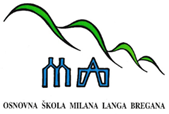 		    			P  O  Z  I  V  	Pozivate se na 44. sjednicu Školskog odbora koja će se održati elektronskim putem – rok očitovanja od četvrtka 7. ožujka od 12.00 sati do petka 8. ožujka 2024. godine do 12.00 sati. Svoj odaziv, potvrdu sudjelovanja odnosno suglasnost članovi Školskog odbora potvrđuju slanjem povratne elektronske poruke na mail (kresimir.fijacko@skole.hr) zapisničara Krešimira Fijačka.  PRIJEDLOG DNEVNOG REDA:Suglasnost za donošenje i prijedlog novog Statuta Osnovne škole Milana Langa.Prethodna suglasnost za promjenu ugovora o radu svih radnika Škole temeljem Zakona o plaćama u državnoj službi i javnim službama (Narodne novine broj  155/23) i Uredbe o nazivima radnih mjesta, uvjetima za raspored i koeficijentima za obračun plaće u javnim službama (Narodne novine broj 22/24).Razno.	S poštovanjem,  Predsjednica Školskog odbora:              v.r. Sanja Rapljenović, prof.